Вводный септаккорд (VII7)Функция – доминантовая.Разновидности:малый вводный септаккорд (встречается только в натуральном мажоре);уменьшенный вводный септаккорд (встречается в гармоническом мажоре и  гармоническом миноре и является универсальным аккордом, поскольку его основной вид и все обращения энгармонически равны между собой).Имеет три обращения: VII6/5, VII4/3, VII2.Приготовление:VII7 появляется после тонического трезвучия и его обращений;после какого-либо аккорда группы S (соединяется гармонически);после D, D7;реже – после гармонии VI ступени.Разрешение в тонику:как правило – в тонику с удвоенной терцией (чтобы избежать параллельных квинт): VII7 – в T; VII6/5 и VII4/3 – в T6; малоупотребительный VII2 – в Т6/4 (проходящий или очень редко – кадансовый).удвоение терции можно избежать, если параллельные квинты будут заменены на кварты.Переход в D7:Соединение гармоническое: 3 общих звука остаются на месте;Схема перехода: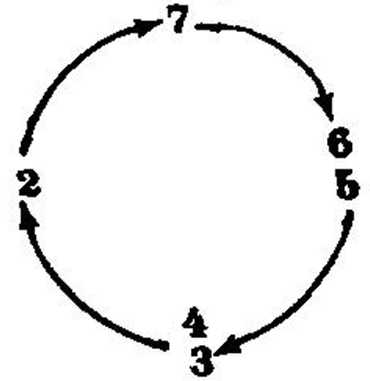 Проходящие обороты:между обращениями VII7 могут быть проходящие аккорды всех трех функций –VII7–S6/4–VII6/5; VII6/5–D–VII4/3; VII4/3– Т6/4–VII2;с участием VII7 и его обращений –S6–Т6/4–VII4/3; II6–Т6–VII6/5; VII6/5–S6/4–D6/5; VII7–T–D4/3.Бас VII4/3 является IV ступенью лада, представляя, тем самым, субдоминантовую функцию. Поэтому VII4/3 приобретает качество бифункциональности, объединяя D и S функции. Его типичное использование в качестве субдоминанты выражается в разрешении непосредственно в тоническое трезвучие с типичным для плагальных оборотов кварто-квинтовым ходом баса: VII4/3–T.